   18 сентября  2017 года в Большом зале администрации Богучарского района состоялась первая сессия Совета народных депутатов Богучарского муниципального района седьмого созыва.           Открыл сессию председатель Территориальной избирательной комиссии Богучарского района ЗАИКИН Сергей Иванович, рассказал присутствующим о прошедших выборах 10 сентября 2017 года. Затем вручил вновь избранным депутатам удостоверения. Поздравил всех депутатов с избранием, пожелал плодотворной работы на благо богучарщины и богучарцев, успехов в решении всех проблем на ближайшие пять лет. 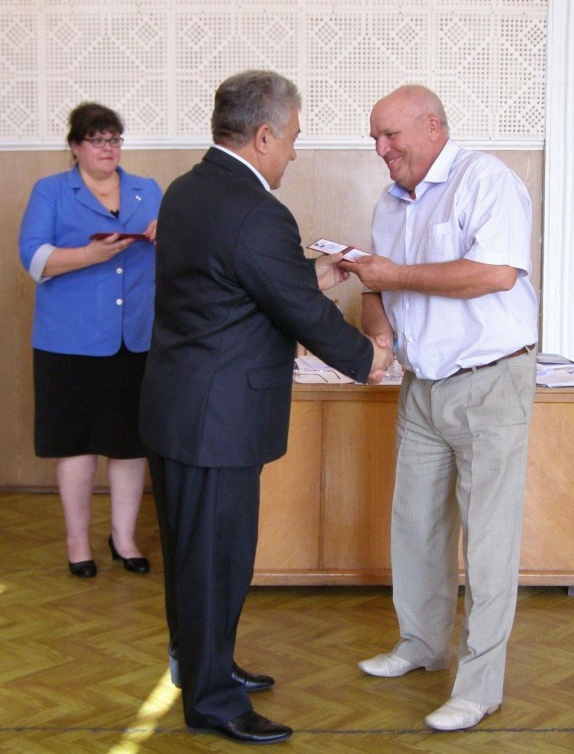 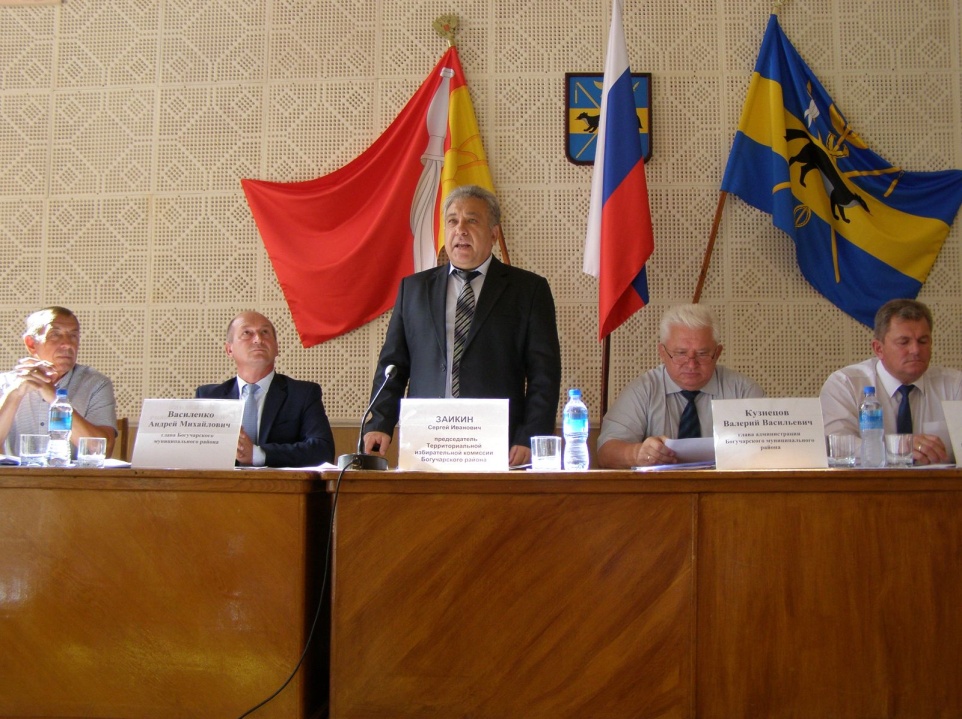 